Занимательные адачи1. Лифт поднимается с первого этажа на третий за 6 секунд. За сколько секунд он поднимается с первого этажа на пятый?Ответ: 12 секунд.2.Сколько раз цифра 9 встречается в числах от 1 до 100?Ответ: 20 раз.10.  Что больше: произведение всех цифр или их сумма?Ответ: сумма, произведение равно 0.Примеры на счет Решите более удобным способом: 129*217+967*217-217*96.Ответ: (129+967-96)*217 = 1000*217 = 217000.3.  Решите уравнение: 3*(2х – 5) + 4х = 5*(х – 3) + 27.Ответ: 5,44.  Постройте фигуру по координатам: (3,3), (3,2), (4,0), (4,-1), (2,-2), (1,-2), (-1,-1), (-1,0), (0,2), (0,4), (1,6), (1,2), (2,2), (2,4), (4,2), (3,4), (2,4).Веселые вопросы:Имеются песочные часы на 3 мин и на 7 мин. Надо опустить яйцо в кипящую воду на 4 мин. Как это сделать? (Поставить часы одновременно, когда часы 3 мин. перестанут работать опустить яйцо)Отца одного гражданина зовут Николай Петрович, а сына этого гражданина зовут Алексей Владимирович. Как зовут гражданина? (Владимир Николаевич)Стоимость книги 25р. и ещё половина стоимости. Сколько стоит книга? (50р)У мальчика столько же сестер, сколько и братьев, а у его сестры вдвое меньше сестер, чем братьев. Сколько в этой семье мальчиков и девочек? (4 мальчика и 3 девочки)Как записать число 28 при помощи пяти двоек, пользуясь только сложением? (22+2+2+2)Напишите число 20 при помощи четырех девяток? (9+)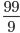 Три курицы за три дня снесли три яйца. Сколько яиц снесут 12 кур за 12 дней, если они будут нести такое же количество яиц за тот же промежуток времени? (48)3.Для следующего конкурса приглашаются капитаны команд. Капитаны выполняют задание, записанное на доске. Для выполнения задания на доске, с уже нарисованы системы координат. Кто раньше построит, получает 3 балла.Конкурс капитанов и команд:Задание для капитана 1 команды: постройте точки с координатами А (-2;-3), В (-3;3), С (2;6), Д (7;3), Е (6;-3). Соедините точки А и С; С и Е; Е и В; В и Д; Д и А.Задание для капитана 2 команды: постройте точки с координатами А (-2;-2), В (-2;4), С (2;7), Д (6;4), Е (6;-2). Соедините точки А и В; В и Д; Д и Е; В и С ; С и Д.В это же время команды получают задание на листах формата А3 изобразить дворец науки, используя только математические фигуры. (фигуры, клей  и листы раздаются  отдельно для каждой команды) (во время проведения конкурса играет музыка) Команда победитель получает -3 балла. (оценивается оригинальность исполнения, командная работа, аккуратность)Составьте как можно больше слов из букв слова “ПЛАНИМЕТРИЯ”.Шестьдесят листов книги имеют толщину 1 сантиметр. Какова толщина всех листов книги, если в ней 240 страниц?2 см